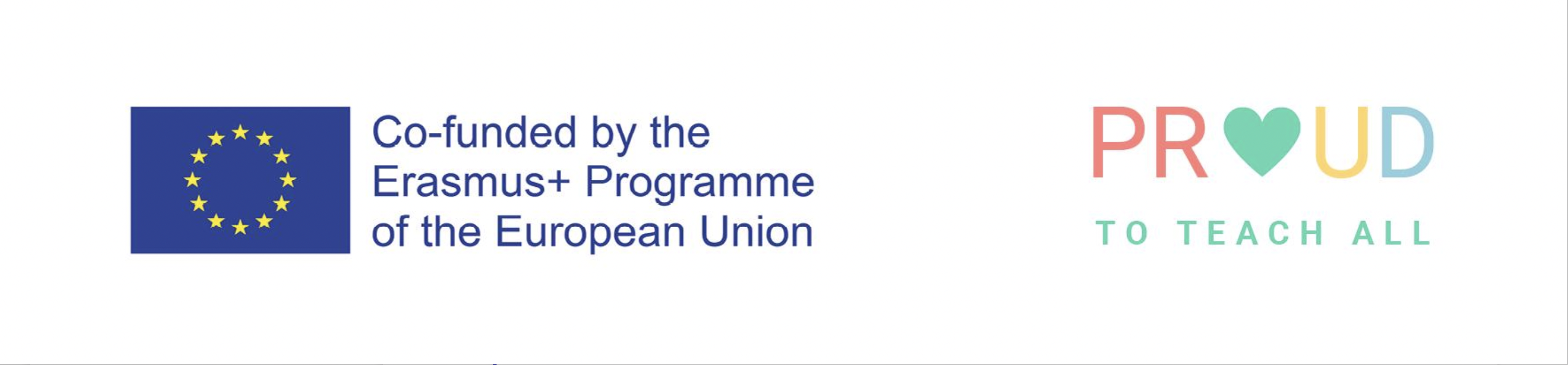 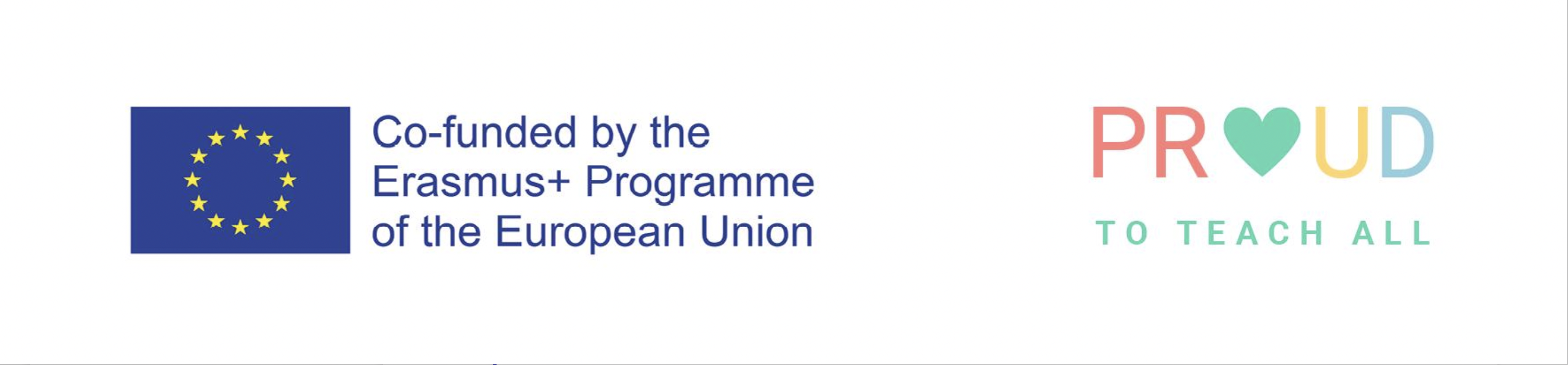 Achtergrondinformatie:Achtergrondinformatie:Achtergrondinformatie:Datum:OnderwijsgroepFocus Learning StudyObservatorObservatorFocus Learning StudyTijd:Initialen casusleerlingFocus Learning StudyLeerkracht:Andere volwassenenFocus Learning StudyLopend waarnemingsverslagLopend waarnemingsverslagLopend waarnemingsverslagTijdWat ik zag gebeurenReflecties/discussiepuntenLopend waarnemingsverslagLopend waarnemingsverslagLopend waarnemingsverslagTijdWat ik zag gebeurenReflecties/discussiepunten